Όνομα: __________________________________ Τάξη:Ε2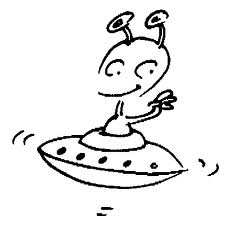 Ασκήσεις στην 10η ενότητα (2) Βάζω τόνους και διαλυτικά όπου χρειάζεται στις παρακάτω προτάσεις.Εβλεπε την εκπομπη τρωγοντας παγωτο καιμακι.Οι καιρικες συνθηκες ηταν πολύ ευνοικες, γι’ αυτό το καικι βγηκε στ’ ανοικτα.Ο αιτος και ο γαιδαρος είναι συχνα ηρωες στους μυθους του Αισωπου.Παλια οι ανθρωποι πιστευαν στις νεραιδες.Στο ζωολογικο κηπο ειδαμε μαιμουδες.Το Μαιο θα παμε εκδρομη.Η μητερα ταιζει το παιδι και μετα το χαιδευει στο κεφαλι.   Αντιστοιχίζω τα συνώνυμα επιρρήματα.Ενώνω τις παρακάτω προτάσεις και φτιάχνω υποθετικούς λόγους.Έχεις ελεύθερο χρόνο. Θα έρθω σπίτι σου για παιχνίδι.__________________________________________________Δε θέλετε να έρθετε. Θα πάω μόνος μου.__________________________________________________Έχει καλό καιρό. Θα πάμε εκδρομή__________________________________________________Υπογραμμίζω στις παρακάτω προτάσεις τις αιτιατικές και τις γενικές που φανερώνουν χρόνο.Την ώρα του δειλινού κάθομαι στο μπαλκόνι και ρεμβάζω.Συναντηθήκαμε αρκετά χρόνια μετά και δεν τον αναγνώρισα.Ο πατέρας υποσχέθηκε ότι του χρόνου θα πάμε στην Κρήτη.Τον προηγούμενο αιών οι άνθρωποι δε χρησιμοποιούσαν κινητά.Το τρένο έφτασε δώδεκα ή ώρα το βράδυ.Ας υποθέσουμε ότι φαντάζεσαι ένα ταξίδι στ’ άστρα. Γράψε ξανά το παρακάτω κείμενο στο Συνοπτικό Μέλλοντα κάνοντας όσες αλλαγές χρειάζονται. Σε λίγα λεπτά βρισκόμαστε έξω από την ατμόσφαιρα της Γης. Όλα είναι σκοτεινά και τα άστρα ξεχωρίζουν στον ουρανό. Μα πιο πολύ απ’ όλα ξεχωρίζει η Γη που μοιάζει με πολύχρωμη μπάλα. Το ταξίδι είναι πραγματική απόλαυση. Δε χορταίνω να βλέπω από την ειδική οθόνη τα ουράνια σώματα. Ξαφνικά ακούγεται ένα διαπεραστικό θόρυβος …_________________________________________________________________________________________________________________________________________________________________________________________________________________________________________________________________________________________________________________________________________________________________________________________________________________________________________________________________________________________________________________________________________________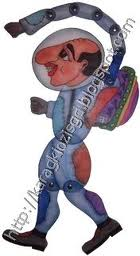 ξαφνικά     ☺               ☺    χώριααδιάκοπα    ☺               ☺    απρόσμεναόμορφα     ☺               ☺    έπειτααλλιώτικα   ☺               ☺     καταγήςαπέναντι    ☺               ☺     ασταμάτηταχωριστά     ☺               ☺     ωραίακατάχαμα   ☺               ☺     αντίκρυύστερα      ☺               ☺     διαφορετικάμεταξύ      ☺               ☺    συνδυασμέναταιριαστά    ☺               ☺    ανάμεσα